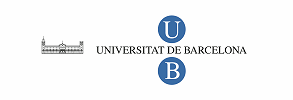 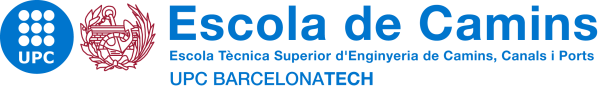 TREBALL FI DE CARRERATítolAutor/aTutor/aDepartamentIntensificacióData